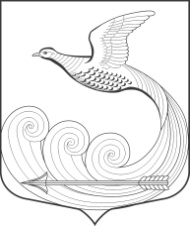 ГЛАВАМуниципального образования Кипенское сельское поселение Ломоносовского муниципального районаЛенинградской области                                        РАСПОРЯЖЕНИЕ № 20д. Кипень                                                                            «27» августа 2015 г.
«О назначении очередногозаседания Совета депутатов МО Кипенское сельское поселение» Назначить  очередное заседание Совета депутатов МО Кипенское сельское поселение  на 09.09.2015 г. в 17 00. Место проведения – зал заседаний расположенный на втором этаже административного здания (дер. Кипень, Ропшинское шоссе д. 5). Время начала заседания – 17 - 00Утвердить проект основных вопросов повестки дня и список приглашенных на очередное  заседание, согласно приложению;Персонально уведомить каждого депутата Совета депутатов о дате, времени, месте предстоящего заседания и проекте повестки дня по средствам телефонной связи, либо письменно под роспись.  Настоящее распоряжение  направить в местную администрацию и разместить на сайте МО Кипенское сельское поселение в сети «Интернет» .Глава МО Кипенское сельское поселение:                            М.В. КюнеПриложение к Распоряжению Главы МО Кипенское сельское поселениеОт 27.08.2015 г. № 20ПОВЕСТКА ДНЯочередного заседания Совета депутатов МО Кипенское СПд. Кипень                                                                                                                  09.09.2015г.О внесении изменений в бюджет   МО Кипенское сельское поселение на 2015 год.докладчик : глава МО – Кюне М.В.содокладчик: гл. бухгалтер – Тамми Е.Е.председатель комиссии по финансовому контролю – Полякова А.В. Об утверждении Положения о порядке назначения, выплаты   и   перерасчета   пенсии  за  выслугу  лет муниципальным  служащим, замещавшим должности муниципальной       службы     в    органах  местного самоуправления    муниципального    образования Кипенское           сельское      поселение    МО  Ломоносовский муниципальный район  Ленинградской областидокладчик: глава МО – Кюне М.В.содокладчик:  председатель комиссии по финансовому контролю – Полякова А.В.юрист – Ломако Ю.С.О присвоении звания Почетный житель МО Кипенское сельское поселение докладчик: глава МО – Кюне М.В.содокладчик: юрист – Ломако Ю.С.О награждении знаком Почетный житель МО Кипенское сельское поселение докладчик: глава МО – Кюне М.В.содокладчик: юрист – Ломако Ю.С.Об утверждении положения о порядке формирования, ведения и обязательного опубликования перечня муниципального имущества свободного от прав третьих лиц (за исключением имущественных прав субъектов малого и среднего предпринимательства) предназначенного для предоставления во владение и пользование субъектам малого и среднего предпринимательства и организациям, образующим инфраструктуру поддержки субъектов малого и среднего предпринимательствадокладчик: глава местной администрации МО – Овчаров Н.Н. Обращение ООО «УК Кипень» о финансировании вывоза крупногабаритного мусора на территории МО Кипенское СП   докладчик: глава МО – Кюне М.В.содокладчик: глава местной администрации МО – Овчаров Н.Н.Разное      СПИСОК ПРИГЛАШЕННЫХ:бухгалтер администрации МО Кипенское СП –Тамми Е.Е.;юрист  - Ломако Ю.С.;                       -  глава администрации МО – Овчаров Н.Н.                       -  представители прокуратуры Исханов Р.В.Глава МО Кипенское сельское поселение:                                                          М.В. Кюне                            